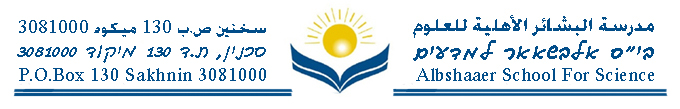 جدول التوقيت اليومي للمرحلة الثانويةجدول التوقيت اليومي للمرحلة الثانويةجدول التوقيت اليومي للمرحلة الثانويةجدول التوقيت اليومي للمرحلة الثانويةجدول التوقيت اليومي للمرحلة الثانويةجدول التوقيت اليومي للمرحلة الثانويةالحصةالبدايةالنهاية108:2509:10209:1009:55309:5510:40الفرصة الاولى 10:4011:00411:0011:45511:4512:30612:3013:15الفرصة الثانية 13:1513:25713:2514:10